DOSSIER TECHNIQUECe dossier comprend les documents DT1 à DT12SOMMAIREDT1 : Fonctionnement des tapisDT2 : Actions mécaniquesDT3 : Aciers inoxydablesDT4 : Aciers - résistance à la corrosion DT5 : Système de tension des tapis DT6 : Choix de ressortDT7; DT8 : Motoréducteur DT9; DT10 : Altivar 28 DT11 : Cartouche fusible DT12 : Indice de protectionDT0Fonctionnement des tapisFigure 1 : Débit des tapis T1 et T2	Débit en huîtres par secondeQQT1 : débit du tapis 1 QT2 : débit du tapis 2QT1à calculerQT2 = 2temps en sfin phase 1	fin phase 2Figure 2 : Graphe des phases de fonctionnement du tapis T1	Vitesse en m·s-10,5Temps en s0	0,4	6,3 6,6L'étude du moteur se fera en phase d'accélération car c'est la situation la plus contraignante pour le moteur.Actions mécaniquesActions mécaniques sur l'ensemble E = {tapis T1 + huîtres}FT : Force de traction du tambour d'entraînement sur le tapisP : Poids de l'ensemble E = {huîtres + demi tapis}N : Composante normale du poidsT : Composante tangentielle du poidsFf : Force de frottement du bâti sur le tapis (loi de Coulomb)Fr : Forces résistantes diverses (brosse niveleuse, effort de tension du tapis T1...)L'action du poids est décomposable en deux vecteurs :¯P˙ = N¯ ˙ + T¯˙a : Accélération du tapis T1 (représentée sans échelle)x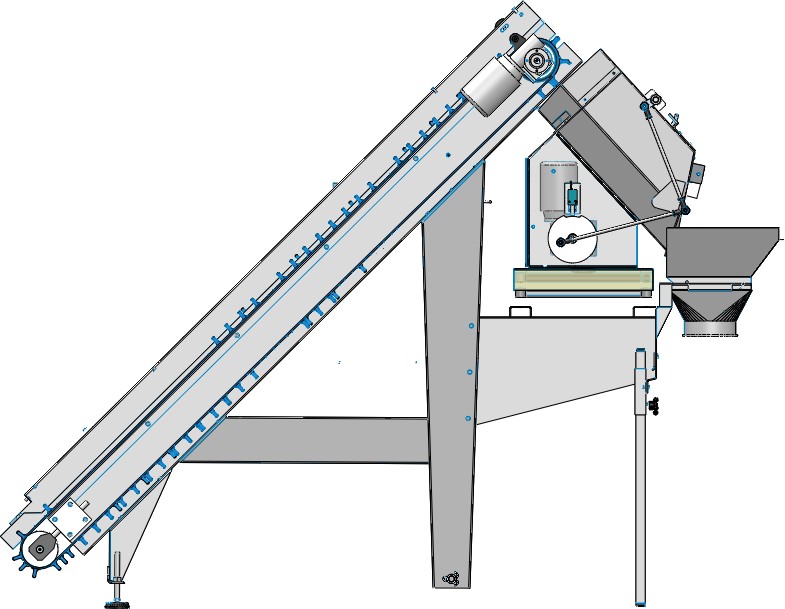 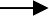 FTSens de déplacement du tapis T1 :	+  x	aTambour d'entraînementTapis T1yFfφTNPLoi de Coulomb : Cône de frottementFrAciers inoxydablesExemples de choix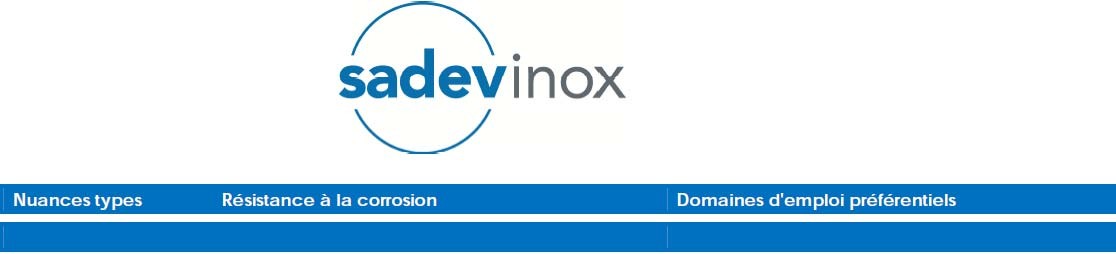 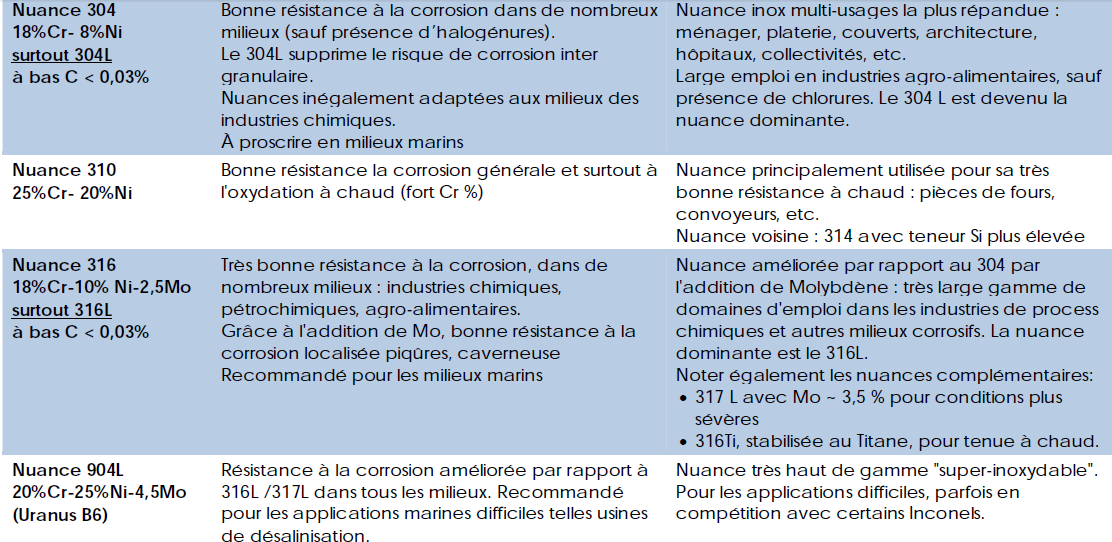 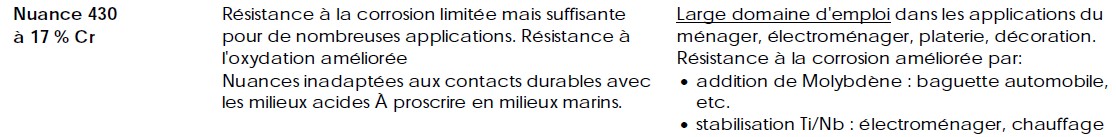 Aciers : résistance à la corrosionTest en milieu salinLes tests en brouillards salins sont utilisés pour comparer les aciers revêtus aux aciers inoxydables.Les aciers revêtus peuvent présenter une résistance apparente longue (certains aciers revêtus offrent des garanties de 500 h) mais cette résistance se termine tôt ou tard, par une détérioration catastrophique quand le revêtement est affecté ou disparaît.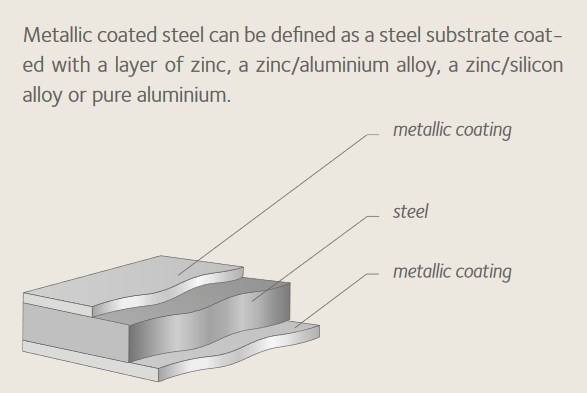 Les aciers inoxydables, par contraste, montrent des signes de corrosion localisée par piqûres assez rapidement, mais leur tenue sur la durée reste assurée. Dans la pratique, qui est bien différente du brouillard salin, il convient toujours de minimiser la présence de piqûres, par le choix de nuances et la bonne préparation / entretien des surfaces.Diagramme schématique de l'évolution de la corrosion au cours du temps lors de tests aux brouillards salins.Acier revêtu (coated steel)Acier inoxydable (stainless steel)Diagram of the corrosion progress steel and coated steel when exposed to the salt spray test.0 h	500 hSystème de tensionVoir dessin d’ensemble rep 1Système actuel :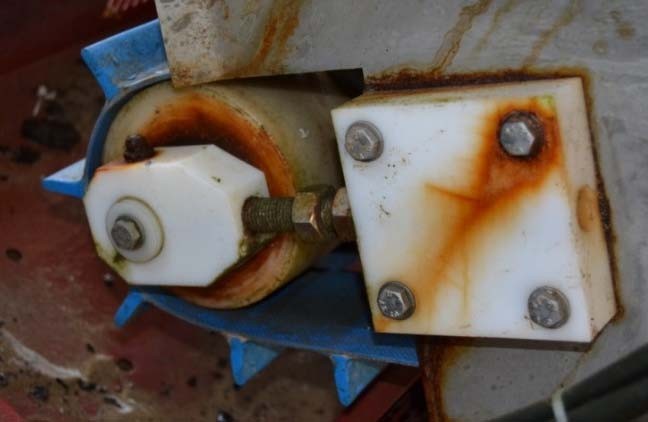 La tension est assurée par un système vis-écrou.Elle doit être vérifiée à intervalles réguliers et ajustée si nécessaire.Solution envisagée : Un ressort de compression sera implanté permettant une tension continue des tapis à tasseaux.Dessin sans échelle - système représenté en position quelconque.E : espace disponible pour le montage du ressort. Emax = 140 mm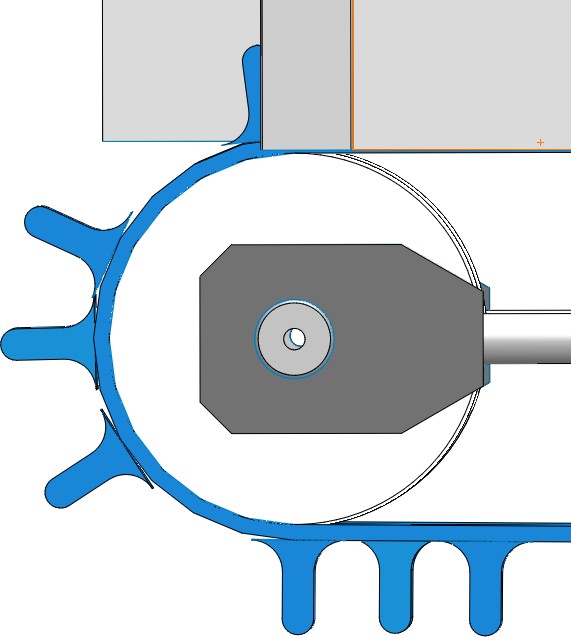 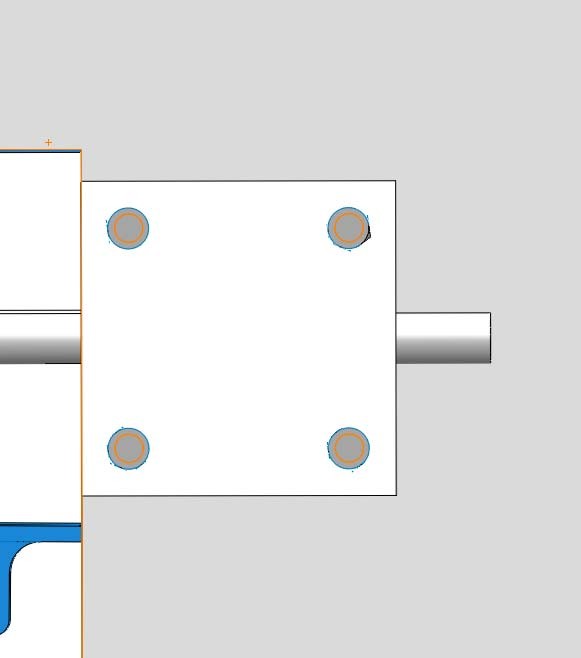 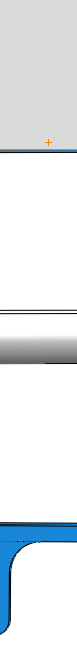 Choix de ressortOrganigramme de choix du ressort :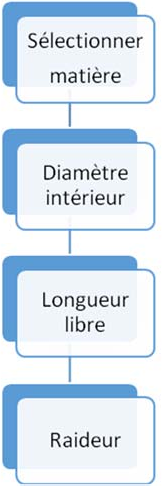 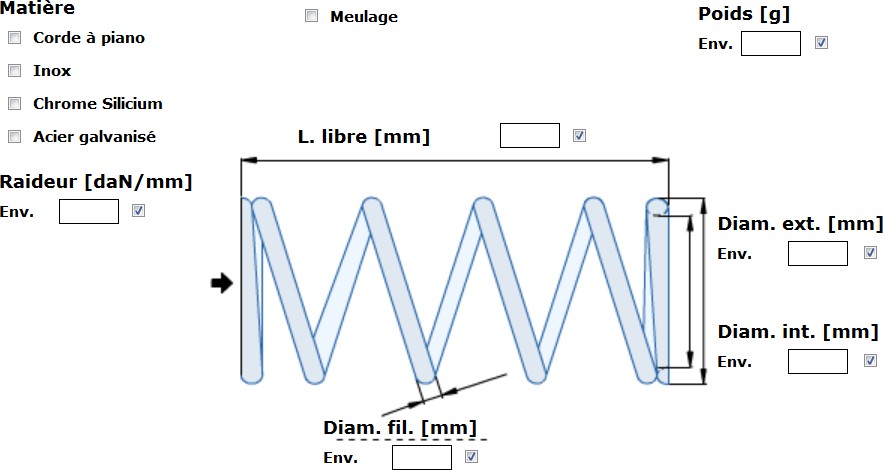 Motoréducteur BONFIGLIOLI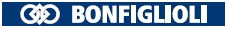 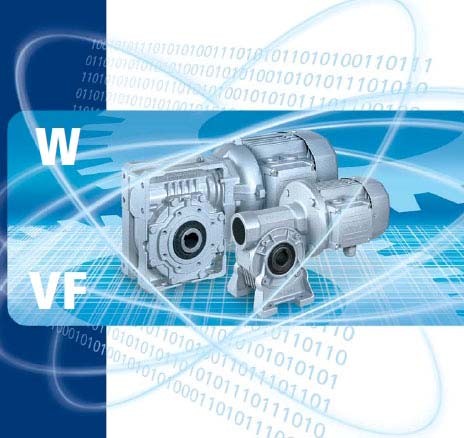 Divisions Bonfiglioli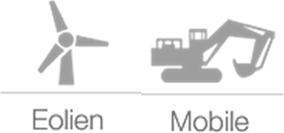 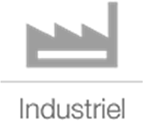 Nous concevons, fabriquons et distribuons une gamme complète de motoréducteurs, systèmes d'entraînement et réducteurs épicycloïdaux, en mesure de satisfaire les besoins les plus exigeants des applications pour les processus industriels, l’automatisation industrielle, les applications mobiles et l'énergie renouvelable.Désignation du réducteur	Désignation du moteurW 63_45 P71	BN 63B 2 230/400-50 IP55moment d'inertie indice de réductiontaille du réducteurtype de réducteurdegré de protection tension-fréquencenombre de pôlestaille du moteur type de moteurExtrait de la documentation réducteur BONFIGLIOLI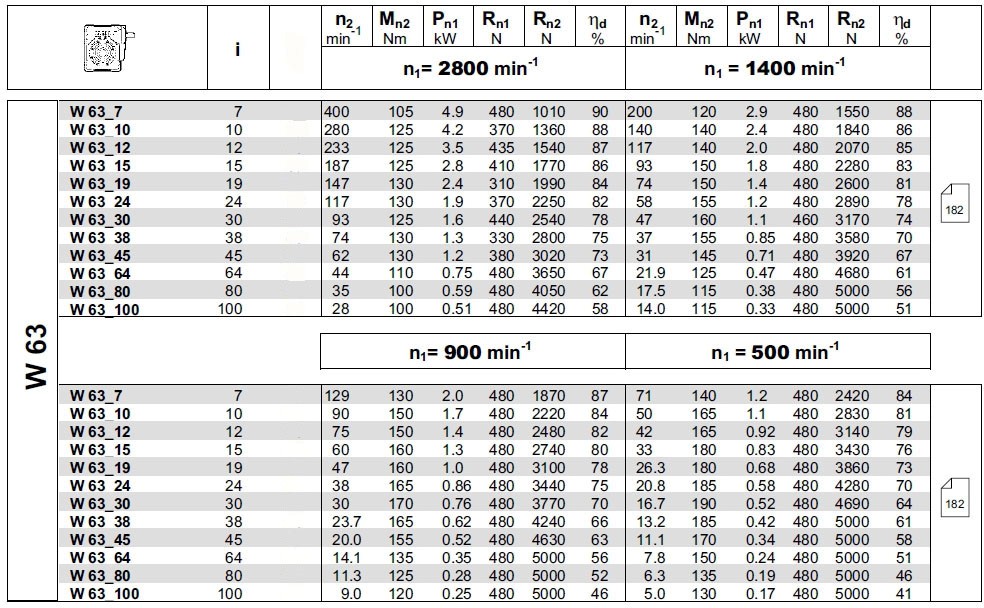 Extrait de la documentation moteur asynchrone triphasé BONFIGLIOLI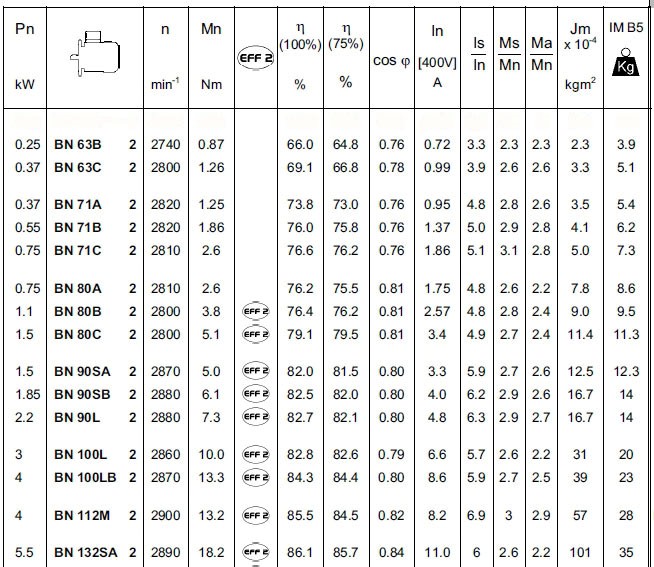 ALTIVAR 28Variateurs de vitesse pour moteurs asynchrones triphasés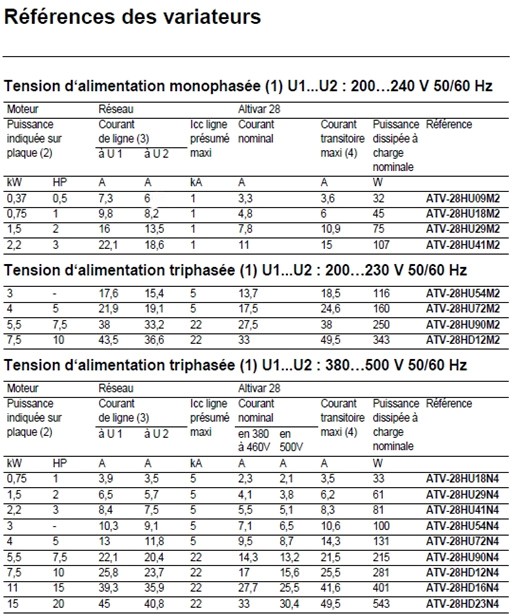 Nota :1 - La tension maximale en sortie de variateur est égale à la tension maximale de l'alimentation. 2 - Le variateur possède un relais thermique électronique interne pour la protection des moteurs.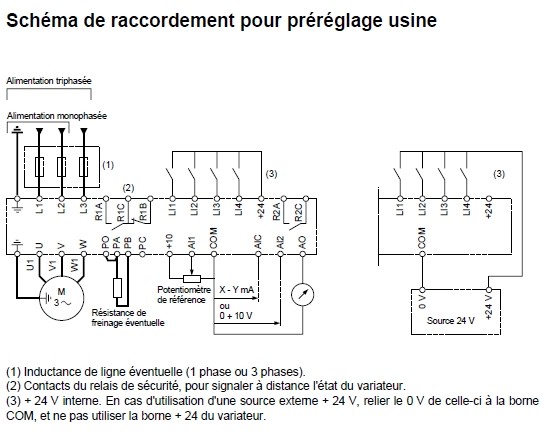 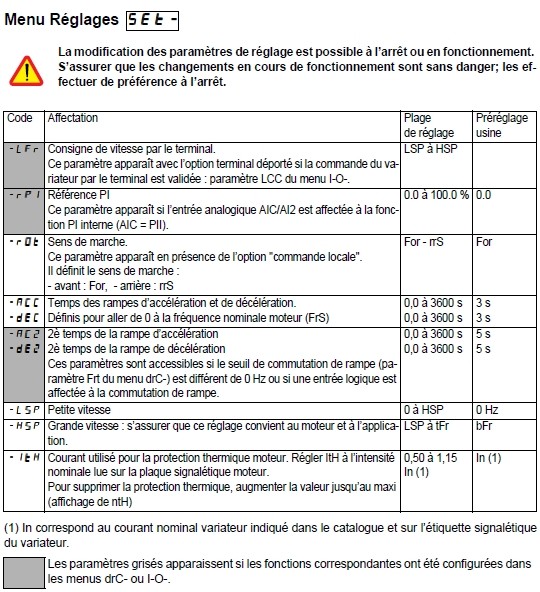 Extrait de la documentation Cartouches fusibles LEGRAND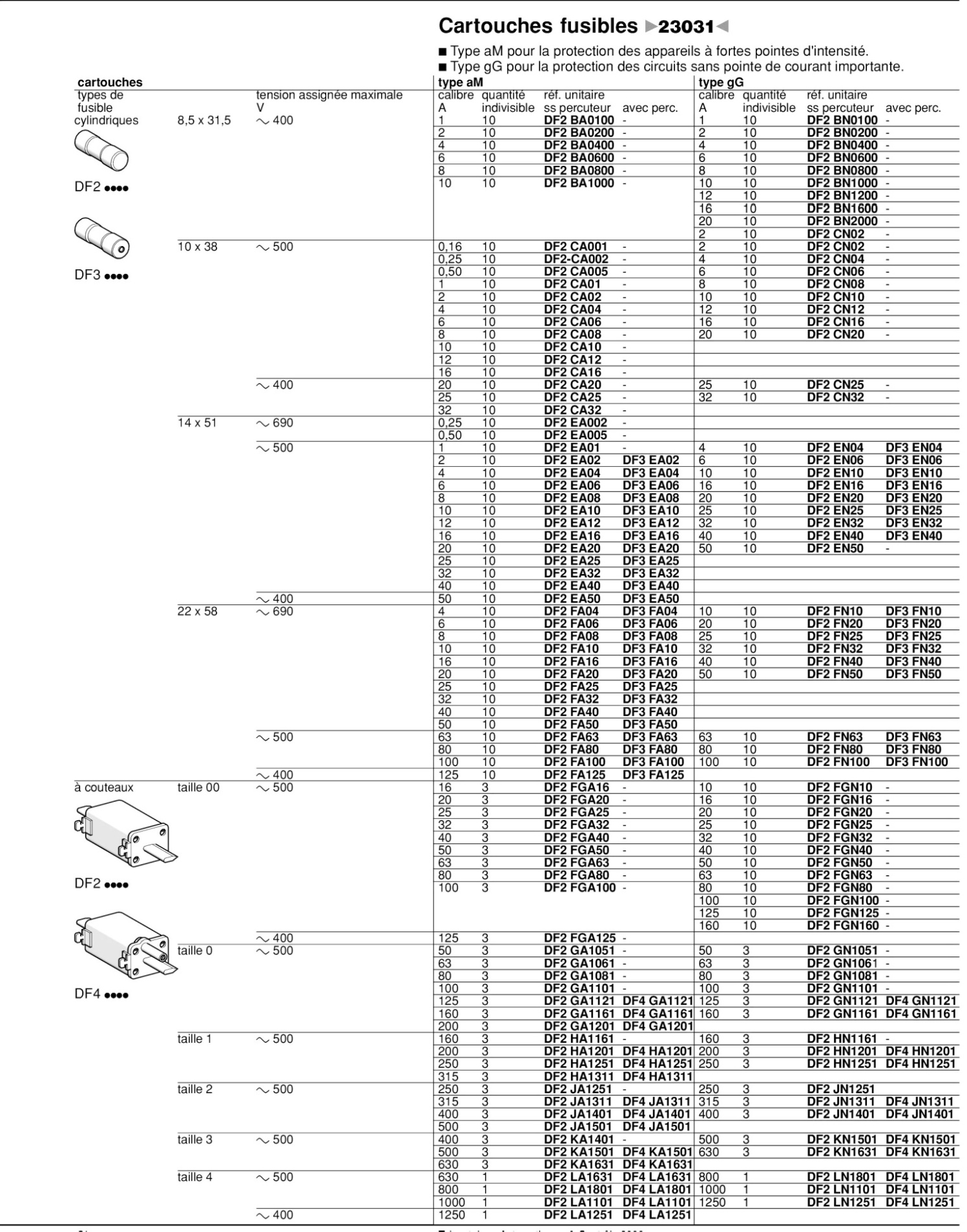 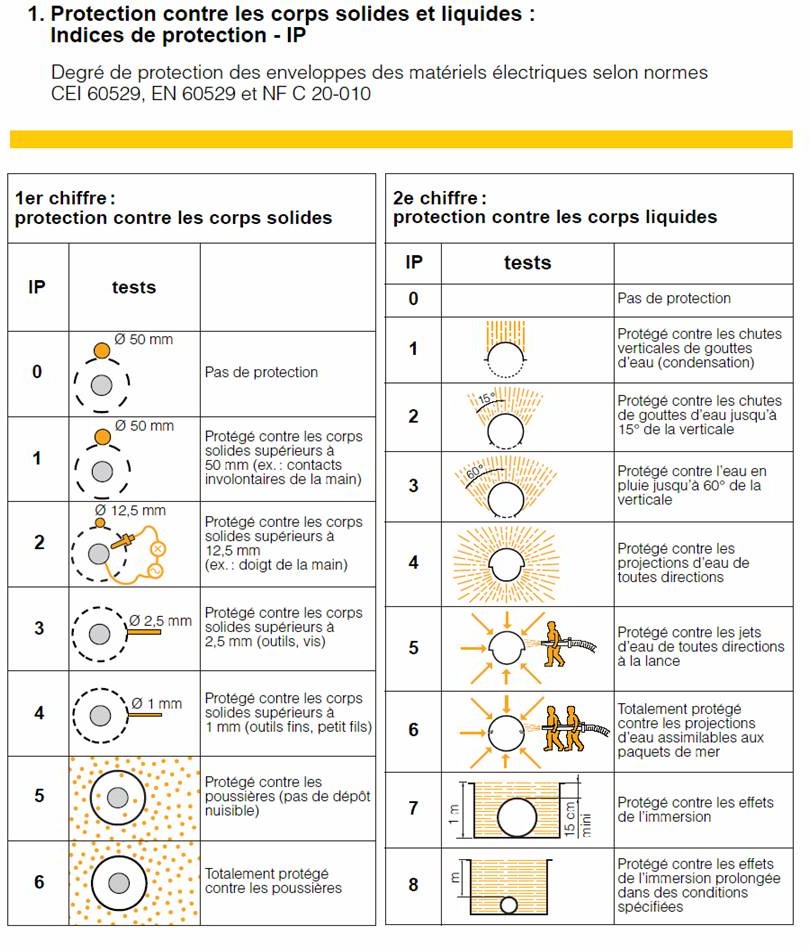 Référence ressortsMatièreDiam Int mmL. libre mmDiam Ext mmDiam fil mmRaideur k     daN/mmLong à bloc mmC.140.200.1250.APCorde à piano10.000125.00013.2001.6000.193752.400C.220.200.1250.APCorde à piano18.000125.00022.0002.0000.1912226.200C.210.120.1600.APCorde à piano18.600160.00021.0001.2000.022917.280C.124.100.1250.NAcier Galva10.400125.00012.4001.0000.031724.200C.265.400.1250.NAcier Galva18.500125.00026.5004.0001.400075.590C.215.225.1600.NAcier Galva17.000160.00021.5002.2500.200046.800C.122.110.1000.IInox10.000100.00012.2001.1000.042626.950C.220.200.1250.IInox18.000125.00022.0002.0000.110536.600C.216.160.1650.IInox18.400165.00021.6001.6000.057424.000